Name: _____________________________                                  Date: _________________Standards ImplementationModule #4: The Highlights!Goals & Objectives: Educators will be able to demonstrate, by comparing and contrasting the 2009/2010 CAS and the 2020 CAS, their understanding of the following: The similarities and differences between the 2009/2010 and the 2020 CAS at a high level;The organization of the standards framework; and, Why revisions were made.Disciplinary Literacy Strategies: “Writing in discipline-specific ways” Speaking for understanding in content-areas Close reading I. What is the difference between the 2009/2010 and 2020 standards? Using the provided standards documents, provide 3 similarities and 3 differences between the versions. II. CAS Framework: Quick Walk Through Notes      _____________________________________________________________________________________________________________________________________________________________________________________________________________________________________________________________________________________________________________________________________________________________________________________________________________________III. Fill in the blanksSelect the correct label for each sections of the standards document using the following options: Academic Context and Connections, Prepared Graduates, Grade Level Expectation, Evidence Outcomes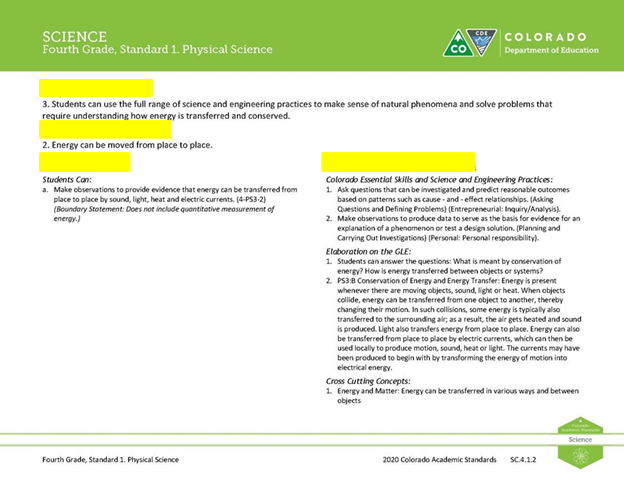 IV. Standards Online System Notes      _____________________________________________________________________________________________________________________________________________________________________________________________________________________________________________________________________________________________________________________________________________________________________________________________________________________V. Interaction with the Online Standards System Go to the CDE website link, http://www.cde.state.co.us/standardsandinstruction  Bookmark the Office of Standards and Instructional Support PageTake 5 minutes to interact with your content area standards.Assessment: Using your notes, craft a one paragraph elevator speech that answers the following questions: What are the differences between the 2009/2010 and 2020 standards?What is the organization of the standards framework?Why were revisions made to the academic standards?Practice, Practice, Practice!Find a colleague that teaches the same discipline and read your elevator speech to him/her. If the elevator speech answers all the three questions, give him/her a handshake. If not, bid him/her adieu with a wave and motion of the elevator closing. 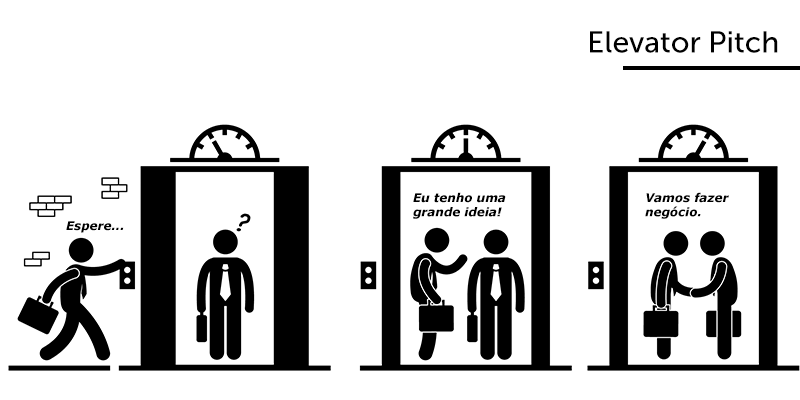 Reflection:Similarities:  Differences:ObservationsObservationsAdditional Notes: Elevator Speech: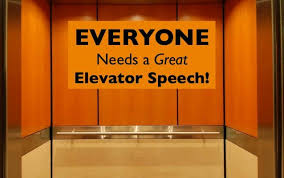 